Internetrecherche Teil 2- Suchstrategien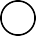 Bitte füllen Sie die Lücken aus:helfen Ihnen bei der gezielten Informationsrecherche.Nutzen Sie die hier aufgeführten Strategien.Werden Sie sich darüber klar,	.Je genauer man weiß, was man eigentlich sucht, desto.Wählen Sie für Ihre Suche	.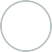 sind nicht empfehlenswert.Achten Sie bei Ihrer Eingabe auf	.1.4. Um aktuelle Informationen zu erhalten, grenzen Sie im	die ein.Suchﬁlter / gezielte Informationsrecherche / korrekte Rechtschreibung / was Sie genau suchen wollen / besser / Ganze Sätze / präzise Schlüsselbegriﬀe /Bilden Sie aus den Satzteilen ganze Sätze.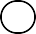 Wählen Sie für Ihre Suche Um aktuelle Informationen zu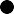 erhalten, Ganze SätzeJe genauer man weiß, was man eigentlich sucht, destoAchten Sie bei der Eingabe aufSuchstrategien Werden Sie sich darüber klarwas Sie genau suchen wollen. korrekte Rechtschreibung.helfen Ihnen bei der gezielten Informationsrecherche.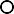 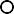 grenzen Sie im Suchﬁlter die Zeit ein. präzise Schlüsselbegriﬀe.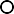 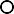 besser ist das Suchergebnis. sind nicht empfehlenswert.Bitte füllen Sie die Lücken aus: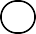 Nutzen Sie gezielt	, um Ihre Suche weiter einzuschränken. Die wichtigsten Suchoperatoren sind:+ Mit dem		können mehrere Begriﬀe miteinander werden, um gezielter zu suchen.– Mit dem	werden Suchbegriﬀe oder Websites.    * Der		wird auch Wildcard-Suche genannt, damit kann man Begriﬀe	, die nicht bekannt sind.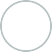 .. Mit dem	kann einegestartet werden.or Mit dem	wird nach Seiten gesucht, auf denen vorkommen.zwei oder mehrere Begriﬀe / Suchoperatoren / Plus-Operator / Or-Operator / verbunden / "von-bis-Suche" / Zwei-Punkte- Operator / Minus-Operator / ausgeschlossen / ersetzen / Stern-OperatorOrdnen Sie die Aussagen den richtigen Operatoren zu.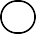 Gibt einen Bereich (ein Intervall) an, innerhalbdessen gesucht werden soll.Wird für die Suche nach mehreren Begriﬀenverwendet.Minus-OperatorPlus-OperatorMehrere Begriﬀe werden miteinander verbunden.Begriﬀe werden von der Suche ausgeschlossen.Stern-OperatorZwei-Punkte OperatorErsetzt Begriﬀe, die nicht bekannt sind.	Or-OperatorBitte kreuzen Sie richtig an: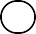 Welche der nachfolgenden Angaben sind für eine erfolgreiche Internetrecherche wichtig? (3/5)Werden Sie sich klar, was Sie suchen wollen. Recherchieren Sie mit ganzen Sätzen.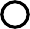 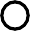 Legen Sie fest, zu welcher Tages- und Uhrzeit Sie recherchieren wollen. Legen Sie im Suchﬁlter die Aktualität der Ergebnisse fest.Recherchieren Sie mir konkreten Schlüsselbegriﬀen.Bei welchen der nachfolgenden Beispiele sollte der Zwei-Punkte-Operator angewandt werden? (2/5)Sven möchte sich im Internet über das Wetter informieren.Maja möchte sich einen Mantel zwischen 50 Euro und 100 Euro kaufen.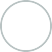 Herr Weber sucht ein Grundstück in Dortmund, das zwischen 500 m³ und 800 m³ groß sein soll.Tim kauft im Internet ein Bahnticket nach Berlin.Assan sucht nach einem Gebrauchtwagen, der höchstens 8 Jahre alt sein soll.Welche Aussage zum Plus-Operator ist richtig? (3/5) Mit dem Plus-Operator ...kann ich die Anzahl der Ergebnisse erhöhen. kann ich gezielter suchen.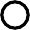 werden mir nur Seiten angezeigt, in denen alle mit + verbundenen Begriﬀe enthalten sind kann ich anwenden, wenn ich nach Krankenhäusern mit dem Schwerpunkt Hautkrankheiten suchen möchte kann ich bestimmte Begriﬀe aus der Suche ausschließen.Welche Aussagen zum Stern-Operator sind richtig? (3/5)Die Suche mit dem Stern-Operator wird auch Wildcard-Suche genannt.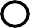 Mit dem Stern-Operator kann ich Begriﬀe aus der Suchanfrage ausschließen. Der Stern-Operator wird bei der Suche nach mehreren Begriﬀen verwendet. Beim Stern-Operator ist der Stern ein Platzhalter für einen unbekannten Begriﬀ.Mit dem Stern-Operator kann ich die Suche auf bestimmte Formate (z.B. pdf- oder Word- Dateien) eingrenzen.Welche Aussagen zum Or-Operator sind richtig? (3/5) Mit dem Operatoren „or“ wird nach Seiten gesucht, auf denen zwei oder mehrere Begriﬀe vorkommen.Mit dem Or-Operator kann ich Begriﬀe aus der Suchanfrage ausschließen. Der Or-Operator wird bei der Suche nach mehreren Begriﬀen verwendet.Beim Or-Operator werden alle Seiten angezeigt, die einen der Suchbegriﬀe enthalten. Mit der Eingabe „Klimaschutz or Energiekrise“ wird nach allen Seiten gesucht, in denen beide Begriﬀe vorkommen.Bitte schreiben Sie jeweils „Richtig“ oder „Falsch“ hinter die Aussagen: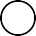 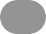 Werden Sie sich darüber klar, was Sie genau suchen wollen. Formulieren Sie Ihre Suchanfrage in ganzen Sätzen.Beschränken Sie sich auf eine Quelle für die Internetrecherche.Verwenden Sie prägnante Schlagwörter, die Ihr Thema am besten beschreiben.       Die Rechtschreibung spielt bei der Internetrecherche keine Rolle.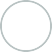 Um erfolgreich zu recherchieren benötigt man Suchstrategien.Um aktuelle Informationen zu erhalten, grenzen Sie im Suchﬁlter die Zeit ein.Mit dem Plus-Operator bestimmen Sie die Anzahl der Suchergebnisse.Mit dem Zwei Punkte-Operator kann man Begriﬀe ersetzen, die nicht bekannt sind.Mit dem Minus-Operator schränken Sie die Anzahl der Ergebnisse ein.Mit dem Plus-Operator können mehrere Begriﬀe miteinander verbunden werden, um gezielter zu suchen.Mit dem Stern-Operator kann man Begriﬀe ersetzen, die nicht bekannt sind.Der Stern-Operator wird für die Suche nach mehreren Begriﬀen verwendet.Mit der Anfrage „Gebrauchtwagen -Mercedes“ schließe ich die Marke Mercedes aus.